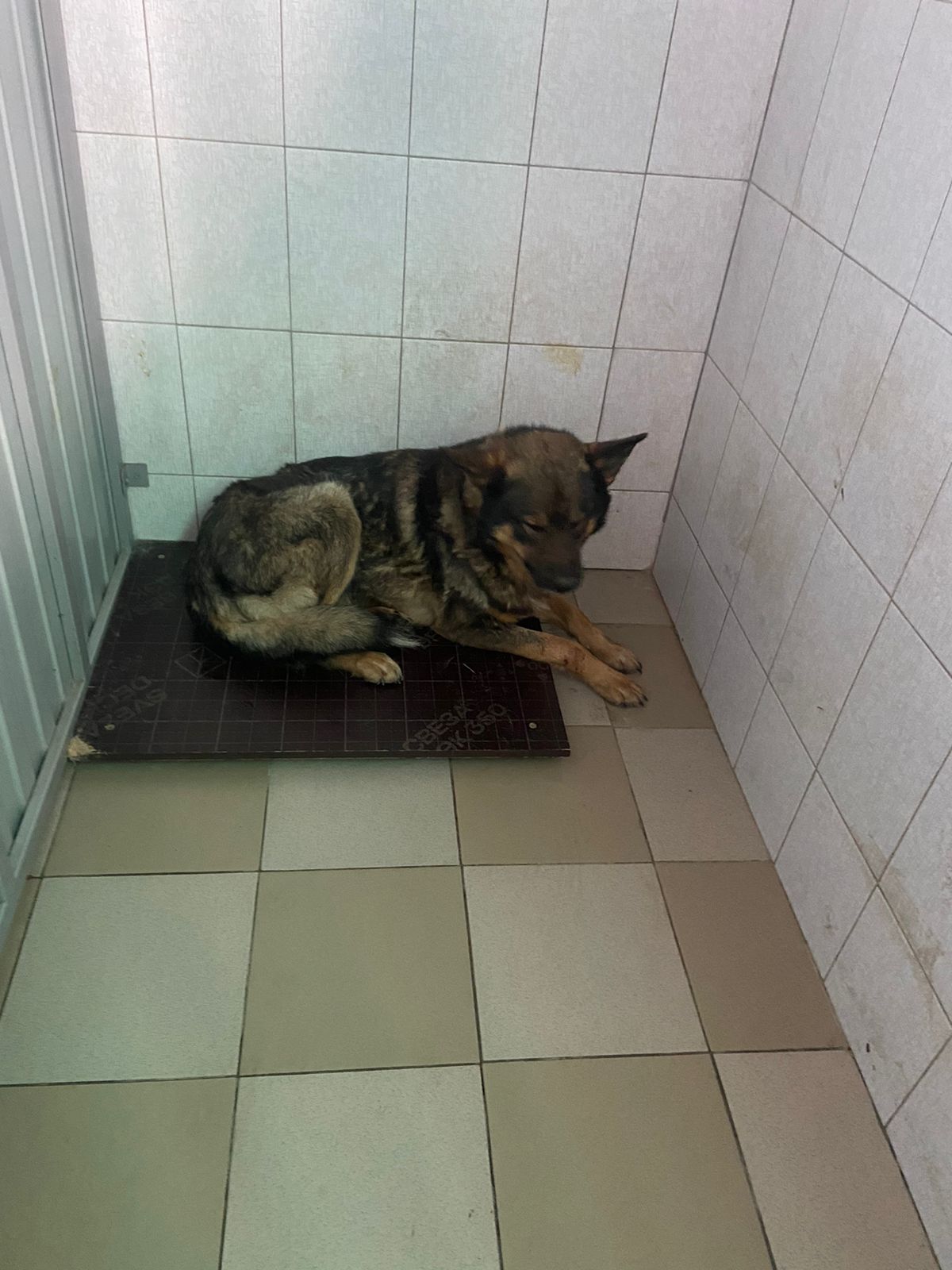 № 299Отловлено: 29.04.2023ул. Чапаева, 6Вид: собака.Порода/пол: беспородный, кобель.Окрас: черно - рыжий.Возраст: 3,5 года.Вес: 29 кг.Рост: 49 см. в холке.Приметы:Особенности поведения: СпокойныйИН: Вакцинация:Кастрация: 
Вет. паспорт: нет